CollaborationFrom Wikipedia, the free encyclopediaCollaboration is working with each other to do a task and to achieve shared goals.[1] It is a recursive[2] process where two or more people or organizations work together to realize shared goals, (this is more than the intersection of common goals seen in co-operative ventures, but a deep, collective, determination to reach an identical objective) — for example, an endeavor[3][4] that is creative in nature[5]—by sharing knowledge, learning and building consensus. Most collaboration requires leadership, although the form of leadership can be social within a decentralized and egalitarian group.[6] In particular, teams that work collaboratively can obtain greater resources, recognition and reward when facing competition for finite resources.[7] Collaboration is also present in opposing goals exhibiting the notion of adversarial collaboration, though this is not a common case for using the word.Recursive Process: of, relating to, or constituting a procedure that can repeat itself indefinitely Shared Goal: something that a team or group of individuals is trying to do or achieveShared Knowledge: the fact or condition of being collectively aware of something (2): the range of a group’s information or understandingConsensus: a general agreement about something: an idea or opinion that is shared by all the people in a groupLearning: the activity or process of gaining knowledge or skill by studying, practicing, being taught, or experiencing something: the activity of someone who learns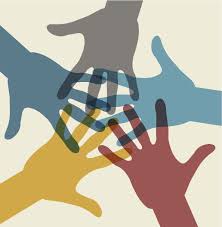 